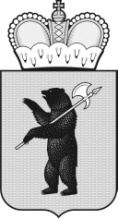 ЦЕНТРАЛЬНАЯ ТЕРРИТОРИАЛЬНАЯ ИЗБИРАТЕЛЬНАЯКОМИССИЯ ГОРОДА ПЕРЕСЛАВЛЯ-ЗАЛЕССКОГОР Е Ш Е Н И Е21 июня 2023 года                                                    			   № 36/176г. Переславль-ЗалесскийЯрославской областиО формах подтверждений получения документов, представляемыхизбирательными объединениями, кандидатами в Центральную территориальную избирательную комиссию города Переславля-Залесского при проведении выборов депутатов Переславль-Залесской городской Думы восьмого созываВ соответствии со статьей 22 Закона Ярославской области от 2 июня 2003 года № 27-з «О выборах в органы государственной власти Ярославской области и органы местного самоуправления муниципальных образований Ярославской области» Центральная территориальная избирательная комиссия города Переславля-Залесского решила:Утвердить формы подтверждений получения документов, представляемых избирательными объединениями в Центральную территориальную избирательную комиссию города Переславля-Залесского при проведении выборов депутатов Переславль-Залесской городской Думы (приложение № 1).Утвердить формы подтверждений получения документов, представляемых кандидатами в Центральную территориальную избирательную комиссию города Переславля-Залесского при проведении выборов депутатов Переславль-Залесской городской Думы (приложения №№ 2-7).Установить, что подтверждения, указанные в пунктах 1 и 2 настоящего решения, составляются в двух экземплярах, регистрируются, один экземпляр выдается уполномоченному представителю избирательного объединения, кандидату (иному уполномоченному лицу), второй экземпляр прикладывается к документам избирательного объединения, кандидата и хранится в избирательной комиссии. Разместить настоящее решение на официальном сайте органов местного самоуправления города Переславля-Залесского.Контроль за исполнением настоящего решения возложить на председателя Центральной территориальной избирательной комиссии города Переславля-Залесского Кошелева Олега Михайловича.Председатель Центральной территориальнойизбирательной комиссии 	города Переславля-Залесского						О.М. КошелевСекретарь Центральной территориальнойизбирательной комиссиигорода Переславля-Залесского						Ю.Э. Суворова                                      Дата и время начала приема документов:«____» ________________ 2023 года, ____ час. ____ мин.                                      Дата и время окончания приема документов:«____» ________________ 2023 года, ____ час. ____ мин.ПОДТВЕРЖДЕНИЕполучения документов, представляемых для заверения списка кандидатов в депутаты Переславль-Залесской городской Думы восьмого созыва, выдвинутого_____________________________________________________________________________(наименование избирательного объединения)по многомандатным избирательным округамЦентральная территориальная избирательная комиссия города Переславля-Залесского приняла от уполномоченного представителя избирательного объединения_____________________________________________________________________________(фамилия, имя, отчество)следующие документы:                                      Дата и время начала приема документов:«____» ________________ 2023 года, ____ час. ____ мин.                                      Дата и время окончания приема документов:«____» ________________ 2023 года, ____ час. ____ мин.ПОДТВЕРЖДЕНИЕполучения документов, представляемых кандидатом для уведомления о выдвижении кандидатом в депутаты Переславль-Залесской городской Думы восьмого созыва по многомандатному избирательному округу № ____Центральная территориальная избирательная комиссия города Переславля-Залесского приняла от _____________________________________________________________________________(фамилия, имя, отчество кандидата)следующие документы:                                     Дата и время начала приема документов:«____» ________________ 2023 года, ____ час. ____ мин.                                      Дата и время окончания приема документов:«____» ________________ 2023 года, ____ час. ____ мин.ПОДТВЕРЖДЕНИЕполучения документов, представляемых кандидатом в депутаты Переславль-Залесской городской Думы восьмого созыва_____________________________________________________________________________,(фамилия, имя, отчество кандидата) выдвинутым в порядке самовыдвижения, избирательным объединением(нужное подчеркнуть)по многомандатному избирательному округу № _______ для регистрации Центральная территориальная избирательная комиссия города Переславля-Залесского приняла от____________________________________________________________________________(фамилия, имя, отчество кандидата)следующие документы:                                      Дата и время начала приема документов:«____» ________________ 2023 года, ____ час. ____ мин.                                      Дата и время окончания приема документов:«____» ________________ 2023 года, ____ час. ____ мин.ПОДТВЕРЖДЕНИЕполучения документов для регистрации уполномоченного представителя по финансовым вопросам, назначенного кандидатом в депутаты Переславль-Залесской городской Думы восьмого созыва_____________________________________________________________________________,(фамилия, имя, отчество кандидата)выдвинутого по многомандатному избирательному округу № ___Центральная территориальная избирательная комиссия города Переславля-Залесского приняла от _____________________________________________________________________________,                                             (фамилия, имя, отчество кандидата)следующие документы:                                      Дата и время начала приема документов:«____» ________________ 2023 года, ____ час. ____ мин.                                      Дата и время окончания приема документов:«____» ________________ 2023 года, ____ час. ____ мин.ПОДТВЕРЖДЕНИЕполучения документов для регистрации доверенных лиц, назначенных кандидатом в депутаты Переславль-Залесской городской Думы восьмого созыва Думы________________________________________________________________________,(фамилия, имя, отчество кандидата)выдвинутым по многомандатному избирательному округу № ___Центральная территориальная избирательная комиссия города Переславля-Залесского приняла от ___________________________________________________________________,(фамилия, имя, отчество кандидата)следующие документы:                                      Дата и время начала приема документов:«____» ________________ 2023 года, ____ час. ____ мин.                                      Дата и время окончания приема документов:«____» ________________ 2023 года, ____ час. ____ мин.ПОДТВЕРЖДЕНИЕполучения документов, представленных при отзыве доверенных лиц,прекращении полномочий уполномоченных представителей кандидата по финансовым вопросам от кандидата в депутаты Переславль-Залесской городской Думы восьмого созыва, выдвинутого по многомандатному избирательному округу №___Центральная территориальная избирательная комиссия города Переславля-Залесского приняла от ___________________________________________________________________(фамилия, имя, отчество)следующие документы:                                      Дата и время начала приема документов:«____» ________________ 2023 года, ____ час. ____ мин.                                      Дата и время окончания приема документов:«____» ________________ 2023 года, ____ час. ____ мин.ПОДТВЕРЖДЕНИЕо приеме документов, представленных при сдаче итогового финансового отчета кандидата в депутаты Переславль-Залесской городской Думы восьмого созыва, выдвинутого по многомандатному избирательному округу №___Центральная территориальная избирательная комиссия города Переславля-Залесского приняла от ___________________________________________________________________(фамилия, имя, отчество)следующие документы:Приложение № 1к решению Центральной  территориальнойизбирательной комиссии города Переславля-Залесскогоот 21.06.2023 № 36/1761Список кандидатов по многомандатным избирательным округам на бумажном носителе по форме, установленной Центральной территориальной избирательной комиссией города Переславля-Залесскогона _______л.в 1 экз.2Решение съезда (конференции, общего собрания, заседания коллегиального постоянно действующего руководящего органа) избирательного объединения о выдвижении списка кандидатов по многомандатным избирательным округамна _______л.в 1 экз.3Документ, подтверждающий согласование с соответствующим органом избирательного объединения кандидатур, выдвигаемых в качестве кандидатов, если такое согласование предусмотрено уставом политической партиина _______л.в 1 экз.4Нотариально удостоверенная копия документа о государственной регистрации избирательного объединенияна _______л.в 1 экз.5Заявление каждого кандидата, включенного в список кандидатов по многомандатным избирательным округам о согласии баллотироваться по многомандатному избирательному округу с обязательством в случае избрания прекратить деятельность, несовместимую со статусом депутата Переславль-Залесской городской Думы штук_______на _______л.в 1 экз.6Документ, подтверждающий принадлежность кандидата к политической партии либо не более чем к одному общественному объединению, статус кандидата в указанной политической партии, указанном общественном объединении, подписанный уполномоченным лицом политической партии, общественного объединения либо уполномоченным лицом соответствующего регионального отделенияштук_______на _______л.в 1 экз.7Копия паспорта (или отдельных страниц, определяемых ЦИК России) или документа, заменяющего паспорт гражданина каждого из кандидатов, включенных избирательным объединением в список кандидатов по многомандатным избирательным округам, заверенные уполномоченным представителем избирательного объединенияштук_______на _______л.в 1 экз.8Решение о назначении уполномоченного представителя избирательного объединенияштук_______на _______л.в 1 экз.9Сведения о полном и кратком наименовании избирательного объединения (с учетом требований, установленных пунктом 10 статьи 35 Федерального закона «Об основных гарантиях избирательных прав и права на участие в референдуме граждан Российской Федерации»)на _______л.в 1 экз.10Иные документы:Уполномоченный представитель избирательного объединения_________________________________________________________________                                                              (наименование избирательного объединения)извещен о том, что рассмотрение вопроса о заверении списка кандидатов в депутаты Переславль-Залесской городской Думы восьмого созыва, выдвинутого по многомандатным избирательным округам, назначено на «___»________________ 2023 года.Уполномоченный представитель избирательного объединения                _____________________  _____________________                                                                                                   (подпись)                           (фамилия, имя, отчество)Руководитель или член Рабочейгруппы по приему и проверке документов                                ____________________  ___________________                                                                                                 (подпись)                               (фамилия, имя, отчество)         МПУполномоченный представитель избирательного объединения_________________________________________________________________                                                              (наименование избирательного объединения)извещен о том, что рассмотрение вопроса о заверении списка кандидатов в депутаты Переславль-Залесской городской Думы восьмого созыва, выдвинутого по многомандатным избирательным округам, назначено на «___»________________ 2023 года.Уполномоченный представитель избирательного объединения                _____________________  _____________________                                                                                                   (подпись)                           (фамилия, имя, отчество)Руководитель или член Рабочейгруппы по приему и проверке документов                                ____________________  ___________________                                                                                                 (подпись)                               (фамилия, имя, отчество)         МПУполномоченный представитель избирательного объединения_________________________________________________________________                                                              (наименование избирательного объединения)извещен о том, что рассмотрение вопроса о заверении списка кандидатов в депутаты Переславль-Залесской городской Думы восьмого созыва, выдвинутого по многомандатным избирательным округам, назначено на «___»________________ 2023 года.Уполномоченный представитель избирательного объединения                _____________________  _____________________                                                                                                   (подпись)                           (фамилия, имя, отчество)Руководитель или член Рабочейгруппы по приему и проверке документов                                ____________________  ___________________                                                                                                 (подпись)                               (фамилия, имя, отчество)         МППриложение № 2к решению Центральной  территориальнойизбирательной комиссии города Переславля-Залесскогоот 21.06.2023 № 36/1761Заявление о согласии баллотироваться по многомандатному избирательному округу с обязательством в случае избрания прекратить деятельность, несовместимую со статусом депутата Переславль-Залесской городской Думы восьмого созывана _______л.в 1 экз.2Документ о принадлежности кандидата к политической партии либо не более чем к одному иному общественному объединению, статусе кандидата в указанной  политической партии либо общественном объединении, подписанный уполномоченным лицом политической партии, общественного объединения либо уполномоченным лицом соответствующего регионального отделения политической партии, общественного объединения, если кандидат указал данные сведения в заявлении о согласии баллотироватьсяна _______л.в 1 экз.3Копии документов о профессиональном образовании кандидата, подтверждающего сведения, указанные в заявлении кандидата о согласии баллотироватьсяна _______л.в 1 экз.4Копия трудовой книжки, выписки из трудовой книжки, справки с основного места работы или иного документа, подтверждающего указанные в заявлении кандидата о согласии баллотироваться сведения об основном месте работы или службы, о занимаемой должности, а при отсутствии основного места работы или службы - копии документов, подтверждающих сведения о роде занятий, то есть о деятельности кандидата, приносящей ему доход, или о статусе неработающего кандидата (пенсионер, безработный, учащийся (с указанием наименования организации, осуществляющей образовательную деятельность)на _______л.в 1 экз.5Копия документа об осуществлении полномочий депутата законодательного органа государственной власти, представительного органа муниципального образования на непостоянной основе, если кандидат является депутатомна _______л.в 1 экз.6Копия паспорта кандидата или документа, заменяющего паспорт гражданинана _______л.в 1 экз.7Копии документов, если кандидат менял фамилию, имя, отчествона _______л.в 1 экз.8Иные документы:Кандидат                                       ____________________________  ________________________(подпись)                                (фамилия, имя, отчество)Руководитель или член Рабочейгруппы по приему и проверке документов                                _____________________  ___________________                                                                                           (подпись)                        (фамилия, имя, отчество)                        МПКандидат                                       ____________________________  ________________________(подпись)                                (фамилия, имя, отчество)Руководитель или член Рабочейгруппы по приему и проверке документов                                _____________________  ___________________                                                                                           (подпись)                        (фамилия, имя, отчество)                        МПКандидат                                       ____________________________  ________________________(подпись)                                (фамилия, имя, отчество)Руководитель или член Рабочейгруппы по приему и проверке документов                                _____________________  ___________________                                                                                           (подпись)                        (фамилия, имя, отчество)                        МППриложение № 3к решению Центральной  территориальнойизбирательной комиссии города Переславля-Залесскогоот 21.06.2023 № 36/1761Документ, подтверждающий открытие специального избирательного счета избирательного фонда кандидатана _______л.в 1 экз.2Сведения об изменениях в данных о кандидате, ранее представленных в соответствии с законом (при наличии)на _______л.в 1 экз.3Подписные листы с подписями избирателей, собранными в поддержку выдвижения (самовыдвижения) кандидата в депутаты Переславль-Залесской городской Думыпапок_______кол-во листов _____в 1 экз.4Протокол об итогах сбора подписей избирателейна бумажном носителев машиночитаемом виде_____л.в 1 экз.;_______отметка о представлении документа в машиночитаемом виде5Копия документа, подтверждающего оплату изготовления подписных листов за счет средств избирательного фонда кандидатана _______л.в 1 экз.6Первый финансовый отчетна _______л.в 1 экз.7Две фотографии размером 3 х 4штук ________8Внешний носитель информации с документами в машиночитаемом виде____________ штук.9Иные документы:Кандидат                                             __________________________  __________________________(подпись)                                  (фамилия, имя, отчество)Руководитель или член Рабочейгруппы по приему и проверке документов                                      _____________________  ___________________                                                                                                      (подпись)                        (фамилия, имя, отчество)МПКандидат                                             __________________________  __________________________(подпись)                                  (фамилия, имя, отчество)Руководитель или член Рабочейгруппы по приему и проверке документов                                      _____________________  ___________________                                                                                                      (подпись)                        (фамилия, имя, отчество)МПКандидат                                             __________________________  __________________________(подпись)                                  (фамилия, имя, отчество)Руководитель или член Рабочейгруппы по приему и проверке документов                                      _____________________  ___________________                                                                                                      (подпись)                        (фамилия, имя, отчество)МППриложение № 4к решению Центральной  территориальнойизбирательной комиссии города Переславля-Залесскогоот 21.06.2023 № 36/1761Заявление кандидата, выдвинутого по многомандатному избирательному округу, о назначении его уполномоченного представителя по финансовым вопросамна _______л.в 1 экз.2Заявление уполномоченного представителя кандидата по финансовым вопросам о согласии быть уполномоченным представителемна _______л.в 1 экз.3Нотариально заверенная копия доверенности уполномоченного представителя по финансовым вопросамна _______л.в 1 экз.4Паспорт или документ, заменяющий паспорт гражданина Российской Федерациина _______л.в 1 экз.5Иные документы:Кандидат                                         __________________________  ________________________(подпись)                         (фамилия, имя, отчество)Руководитель или член Рабочейгруппы по приему и проверке документов                                       ____________________  ___________________                                                                                                       (подпись)                          (фамилия, имя, отчество) МПКандидат                                         __________________________  ________________________(подпись)                         (фамилия, имя, отчество)Руководитель или член Рабочейгруппы по приему и проверке документов                                       ____________________  ___________________                                                                                                       (подпись)                          (фамилия, имя, отчество) МПКандидат                                         __________________________  ________________________(подпись)                         (фамилия, имя, отчество)Руководитель или член Рабочейгруппы по приему и проверке документов                                       ____________________  ___________________                                                                                                       (подпись)                          (фамилия, имя, отчество) МППриложение № 5к решению Центральной  территориальнойизбирательной комиссии города Переславля-Залесскогоот 21.06.2023 № 36/1761Заявление кандидата, выдвинутого по многомандатному избирательному округу, о назначении доверенных лицна _______л.в 1 экз.2Заявление каждого гражданина о согласии быть доверенным лицомштук _____на _______л.в 1 экз.3Копия приказа (распоряжения) об освобождении от исполнения служебных обязанностей на период осуществления полномочий доверенного лица в отношении гражданина Российской Федерации, замещающего государственную должность в исполнительном органе государственной власти, должность главы местной администрации, гражданина Российской Федерации, находящегося на государственной или муниципальной службе (в том числе и в период отпуска)на _______л.в 1 экз.Кандидат                                                  __________________________  _________________________                                                                                                   (подпись)                            (фамилия, имя, отчество)Руководитель или член Рабочейгруппы по приему и проверке документов                                      _____________________  ___________________                                                                                                   (подпись)                               (фамилия, имя, отчество)                               МПКандидат                                                  __________________________  _________________________                                                                                                   (подпись)                            (фамилия, имя, отчество)Руководитель или член Рабочейгруппы по приему и проверке документов                                      _____________________  ___________________                                                                                                   (подпись)                               (фамилия, имя, отчество)                               МПКандидат                                                  __________________________  _________________________                                                                                                   (подпись)                            (фамилия, имя, отчество)Руководитель или член Рабочейгруппы по приему и проверке документов                                      _____________________  ___________________                                                                                                   (подпись)                               (фамилия, имя, отчество)                               МППриложение № 6к решению Центральной  территориальнойизбирательной комиссии города Переславля-Залесскогоот 21.06.2023 № 36/1761. Заявление кандидата об отзыве доверенных лиц кандидатана _______л.в 1 экз.2.Заявление кандидата о прекращении полномочий уполномоченного представителя кандидата по финансовым вопросамна _______л.в 1 экз.Кандидат                                          __________________________  ________________________(подпись)                       (фамилия, имя, отчество)Руководитель или член Рабочейгруппы по приему и проверке документов                                    _____________________  ___________________                                                                                                       (подпись)                        (фамилия, имя, отчество)МПКандидат                                          __________________________  ________________________(подпись)                       (фамилия, имя, отчество)Руководитель или член Рабочейгруппы по приему и проверке документов                                    _____________________  ___________________                                                                                                       (подпись)                        (фамилия, имя, отчество)МПКандидат                                          __________________________  ________________________(подпись)                       (фамилия, имя, отчество)Руководитель или член Рабочейгруппы по приему и проверке документов                                    _____________________  ___________________                                                                                                       (подпись)                        (фамилия, имя, отчество)МППриложение № 7к решению Центральной  территориальнойизбирательной комиссии города Переславля-Залесскогоот 21.06.2023 № 36/1761. Итоговый финансовый отчетна __ л. в 1 экз.2.Учет поступления и расходования денежных средств избирательного фондана __ л. в 1 экз.3.Заверенный документ кредитной организации о закрытии специального избирательного счета и (или) об остатке средств на специальном избирательном счетена __ л. в 1 экз.4.Первичная финансовая документация и копии агитационных материаловна __ л. в 1 экз.5.Опись документовна __ л. в 1 экз.6.Пояснительная запискана __ л. в 1 экз.7.Иные документы: